Horsley Zone 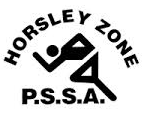 Girls Softball Team 2018Coaches: Mr CarrSchool: Fairfield West PS The SSW Carnival is to be held atMacarthur Softball Grounds, Camdenon Monday 28th May.SchoolStudentGPKS Fulgencio / N Ostern / E LoieroHarrington StA Costa / M Dang / H Lawal Cecil HillsG PetersFairfield WestR Oraha / R Keana / R Mila